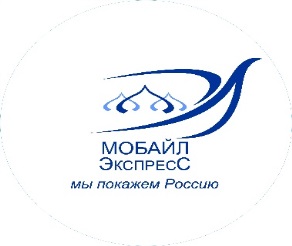 Туроператор по внутреннему туризму «Мобайл-Экспресс»www.tur-mobile.ru                                                                                                                                                                  mobile-travel@yandex.ru                                                                                                                                                                                                                                                                                                                                                                            8-495-363-38-17+7-926-018-61-13 (WhatsApp, Telegram)«здравствуй, КАЗАНЬ»Казань - Казанский Кремль - остров Свияжск (за доп. плату) - Раифский Богородицкий мужской монастырь Ж/д или Авиа тур2 дня / 1 ночьсуббота - воскресеньеДаты заезда на 2023 год : 14.01 ; 21.01 ; 28.01 ; 04.02 ; 11.02 ; 18.02 ; 24.02 ; 25.02 ; 04.03 ; 11.03 ; 18.03 ; 25.03 ; 01.04 ; 08.04 ; 15.04 ; 22.04 ; 29.04 ; 06.05 ; 07.05 ; 13.05 ; 20.05 ; 27.05 ; 03.06 ; 10.06 ; 17.06 ; 24.06 ; 01.07 ; 08.07 ; 15.07 ; 22.07 ; 29.07 ; 05.08 ; 12.08 ; 19.08 ; 26.08 ; 02.09 ; 09.09 ; 16.09 ; 23.09 ; 30.09 ; 07.10 ; 14.10 ; 21.10 ; 28.10 ; 04.11 ; 11.11 ; 18.11 ; 25.11 ; 02.12 ; 09.12 ; 16.12 ; 23.121 день – суббота
Прибытие в Казань самостоятельно.
Встреча на ж/д вокзале:
8:00 / 9:25 / 10:45 на ж/д вокзале «Терминал 1» (Казань — Пассажирская) – красное здание, главный вход у белых барсов
8:00 на ж/д вокзале «Терминал 2» (Восстание — Пассажирская) в центральном зале.
Встреча в международном аэропорту «KAZAN» — за дополнительную плату.
Трансфер в гостиницу. Сдача вещей в камеру хранения отеля или раннее размещение (за дополнительную плату при наличии свободных номеров)
Встреча с гидом .
10:30 / 11:30 Обзорная экскурсия «Казань тысячелетняя». Автобусно-пешеходная экскурсия по самым интересным достопримечательностям Казани, которая покажет Вам Казань со всех сторон. Вы увидите старинные улочки, где у каждого камня своя история, и современный мегаполис, живущий в бешенном ритме столицы.
Вы побываете: в Старо-Татарской слободе, расположенной на живописной набережной оз.Кабан, где сохранились дома татарских купцов и мечети XVIII в.; на улицах старой Казани, с ее соборами, монастырями и храмами, чудом уцелевшими в советские годы (с посещением монастыря, где хранится чудотворный список Казанской иконы Божьей Матери);  на Площади Свободы – административном сердце Татарстана, где находится Городская Ратуша (бывшее Дворянское Собрание), Театр оперы и балета им.М.Джалиля, Концертный зал им. С.Сайдашева, Кабинет Министров РТ.
Вы увидите: Дворец Земледельцев на Дворцовой площади и новую набережную (панорамный показ); Спортивные объекты, построенные к Универсиаде – 2013 (панорамный показ).
Обед за дополнительную плату
Экскурсия в музей-заповедник «Казанский Кремль» – живое сердце древнего города, пережившее не одно волнительное событие многовековой истории! Возникший как Булгарская крепость на рубеже 10-11 вв., наравне со своими могучими владыками не один раз менял облик и сегодня является уникальным комплексом архитектурных, археологических и исторических памятников, раскрывающих многовековую историю города. На территории музея-заповедника, входящего в список Всемирного наследия Юнеско, Вы увидите: Мечеть Кул Шариф и Благовещенский Собор; Спасскую башню, возведенную Постником Яковлевым и Иваном Ширяем, строителями Собора Василия Блаженного; парадную резиденцую Президента и падающую Башню Сююмбике;
Свободное время. Самостоятельное возвращение в гостиницу.
По желанию, за дополнительную плату: Пешеходная экскурсия «Казанский Арбат» (по улице Баумана). Стоимость: 400 руб./чел.
История центральной торговой улицы Казани длится много веков, за которые она не раз меняла свое название. Во времена Казанских ханов её называли Ногайской дорогой, а когда войска Ивана IV Грозного штурмовали Казанский Кремль, взрывая его стены, улицу переименовали в Проломную, на несколько столетий оставив память об этом событии. Здесь собрано множество памятников архитектуры и каждое здание имеет свою удивительную историю! Вы увидите: площадь Габудллы Тукая и колокольню церкви Богоявления; здание Государственного Банка, где в годы Гражданской войны 1918 года хранился золотой запас Царской России; Собор Петра и Павла с семиярусным иконостасом, по праву являющийся самым ярким образцом русского барокко Петровской эпохи во всей России (!); точную копию кареты Екатерины II и множество малых архитектурных форм, отражающих самобытность казанской земли.
20:00-21:00 По желанию, за дополнительную плату (гарантировано от 2-х человек): Обзорная экскурсия «Огни ночной Казани». Стоимость: 900 руб./чел. + по желанию посещение колеса обозрения «Вокруг света» – примерная стоимость 400 руб./чел
Вы увидите Казань в совершенно другом свете – как сказочный мираж, осыпанный мириадами звезд, переливается город! Многоуровневые подсветки главных достопримечательностей города соперничают в изысканности с ослепительными огнями фешенебельных новостроек и развлекательных центров. Этот спор примиряет разделяющая их Казанка, отражающая в своих водах блеск и великолепие двух берегов. Ночная Казань – поистине поражающее зрелище, увидеть которое должен каждый гость татарской столицы! Главной изюминкой вечернего путешествия станет посещение ультрасовременного колеса обозрения «Вокруг света», одного из самых высоких в России (65 метров).2 день – воскресенье
Завтрак в гостинице.
Освобождение номеров, вещи в автобус.
08:30 Автобусная экскурсия в Раифский Богородицкий мужской монастырь.   В 1613 году в глухом заповедном лесу, на берегу Сумского озера поселился инок Филарет, ища уединения и тишины для благодатной молитвы. Коренные жители черемисы испокон веков считали это место священным и приходили сюда приносить жертвы своим языческим богам. Но сила молитвы монаха-отшельника превратила эти места в оплот православной веры, которая наполняет своей благодатью каждый камень монастыря и по сей день! Во время экскурсии Вы познакомитесь с главными достопримечательностями обители: Грузинский собор, где хранится Чудотворная Грузинская икона Божией матери; Троицкий собор; Софийскую церковь, самую маленькую в Казанской епархии, в храмовой части которой могут поместиться только 7 человек (внешний осмотр); церковь в честь Преподобных отцев в Синае и Раифе избиенных (внешний осмотр); увидите работы известного скульптора В.Н. Савельева, который является послушником монастыря. 
За дополнительную плату: 11:00 Автобусная экскурсия на остров-град Свияжск. Стоимость: 900 руб./чел.
 «Остров на море лежит, град на острове стоит…» – словно со страниц сказок Пушкина, из небытия, по воле Грозного царя Ивана вырос на диком острове за один месяц целый город! Фантастическую историю возникновения города Свияжска Вы узнаете, отправившись с нами в этот уникальный историко-архитектурный объект.
Во время экскурсии вы увидите: единственную в Поволжье деревянную Троицкую церковь, заложенную по приказу Ивана Грозного (1551 г. постройки); Никольскую церковь 1556 года постройки; Успенский Собор 1560 г. постройки (внешний осмотр), в котором ведется реставрация уникальных фресок, в том числе редчайшего изображения Святого Христофора с головой лошади; Величественный Собор Богоматери «Всех Скорбящих Радости»
16:00 Возвращение в Казань. По трассе внешний осмотр «Храма всех религий» (без выхода из автобуса)
Трансфер на ж/д вокзалы.Экскурсионный пакет без размещения – 3830 руб.В стоимость тура входит:
Групповой трансфер ж/д вокзал – гостиница – ж/д вокзал
Проживание
Питание по программе – 1 завтрак
Входные билеты в музеи по программе
Услуги гида-экскурсовода
Транспортное обслуживание по программеДополнительно оплачивается:
Экскурсия «Казанский Арбат» – 400 руб./чел.
Экскурсия «Огни ночного города»  – 900 руб./чел. + по желанию посещение колеса обозрения «Вокруг света» – примерная стоимость 400 руб./чел.;
Экскурсия на остров Свияжск - 900 руб./чел.;
Индивидуальный трансфер «ж/д вокзал – гостиница»: 1000 руб. за машину (в дневное время); 1200 руб. за машину (с 19.00 – 08.00);
Индивидуальный трансфер «аэропорт – гостиница»: 1600 руб. за машину (в дневное время); 1800 руб. за машину (с 19.00-08.00);
Билеты до Казани и обратно. Примечание
Туроператор оставляет за собой право изменять время и порядок проведения экскурсий, не меняя при этом общую программу обслуживания.Дети на тур принимаются с 6 лет.Расчетный час в гостиницах: заселение в 14.00, выезд до 12.00Заселение в гостиницу несовершеннолетних граждан, не достигших 14-летнего возраста, осуществляется на основании документов, удостоверяющих личность находящихся вместе с ними родителей (усыновителей, опекунов), сопровождающего лица (лиц), при условии предоставления таким сопровождающим лицом (лицами) согласия законных представителей (одного из них), а также свидетельств о рождении этих несовершеннолетних.Заселение в гостиницу несовершеннолетних граждан, достигших 14-летнего возраста, в отсутствие нахождения рядом с ними законных представителей осуществляется на основании документов, удостоверяющих личность этих несовершеннолетних, при условии предоставления согласия законных представителей (одного из них).